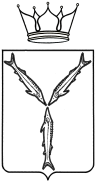 МИНИСТЕРСТВО МОЛОДЕЖНОЙ ПОЛИТИКИ И СПОРТА САРАТОВСКОЙ ОБЛАСТИП Р И К А Зот  30.12.2020  №  558г. СаратовО присвоении спортивных разрядовВ соответствии с разрядными нормами и требованиями Единой всероссийской спортивной классификации, административным регламентом по предоставлению министерством молодежной политики, спорта и туризма Саратовской области государственной услуги «Присвоение спортивных разрядов (кандидат в мастера спорта и I спортивный разряд) и квалификационной категории «Спортивный судья первой категории» утвержденным приказом № 273 от 22 мая 2019 года и на основании представленных документовПРИКАЗЫВАЮ:Присвоить спортивный разряд «Кандидат в мастера спорта»:Присвоить I спортивный разряд:Подтвердить спортивный разряд «Кандидат в мастера спорта»:Подтвердить I спортивный разряд:Контроль за исполнением настоящего приказа возложить на первого заместителя министра А.А. Абрашина.Министр                                                                                                              А.В. Абросимов№ п/пФ.И.О.Вид спортаУчреждение, организация1.Богма Владимиру Олеговичумотоциклетный спортСРФСОО «Федерация автомобильного и мотоциклетного спорта Саратовской области»2.Кайбушеву Александру Константиновичумотоциклетный спортСРФСОО «Федерация автомобильного и мотоциклетного спорта Саратовской области»3.Петракову Дмитрию Александровичумотоциклетный спортСРФСОО «Федерация автомобильного и мотоциклетного спорта Саратовской области»4.Рудинскому Александру Анатольевичумотоциклетный спортСРФСОО «Федерация автомобильного и мотоциклетного спорта Саратовской области»5.Гоппе Никите Ивановичуспортивная борьбаОО «Саратовская областная федерация спортивной борьбы»6.Емельянову Вадиму Вячеславовичуспортивная борьбаОО «Саратовская областная федерация спортивной борьбы»7.Кузнецову Артему Романовичуспортивная борьбаОО «Саратовская областная федерация спортивной борьбы»8.Резниченко Даниилу Игоревичуспортивная борьбаОО «Саратовская областная федерация спортивной борьбы»9.Рубец Даниле Александровичуспортивная борьбаОО «Саратовская областная федерация спортивной борьбы»10.Федосееву Михаилу Александровичуспортивная борьбаОО «Саратовская областная федерация спортивной борьбы»11.Барсуковой Полине Алексеевнеэстетическая гимнастикаСРОО «Саратовская областная федерация эстетической гимнастики»12.Исаевой Эльмире Мазахир кызыэстетическая гимнастикаСРОО «Саратовская областная федерация эстетической гимнастики»13.Сергеевой Ирине Алексеевнеэстетическая гимнастикаСРОО «Саратовская областная федерация эстетической гимнастики»14.Шалапаевой Алине Руслановнеэстетическая гимнастикаСРОО «Саратовская областная федерация эстетической гимнастики»15.Зотиковой Дарье Дмитриевне подводный спортСРОО «Спортивная федерация подводного спорта»16.Карнышевой Елизавете Андреевнеподводный спортСРОО «Спортивная федерация подводного спорта»17.Васиной Арине ДмитриевнефехтованиеСРОО «Федерация фехтования Саратовской области»18.Гришакову Алексею ВладимировичуфехтованиеСРОО «Федерация фехтования Саратовской области»19.Зелениной Валерии ДмитриевнефехтованиеСРОО «Федерация фехтования Саратовской области»20.Карсакову Арсению ОлеговичуфехтованиеСРОО «Федерация фехтования Саратовской области»21.Корбашеву Даниле АндреевичуфехтованиеСРОО «Федерация фехтования Саратовской области»22.Нуждину Глебу ВалерьевичуфехтованиеСРОО «Федерация фехтования Саратовской области»23.Павлову Даниилу ДмитриевичуфехтованиеСРОО «Федерация фехтования Саратовской области»24.Байкулова Анна КонстантиновнафехтованиеСРОО «Федерация фехтования Саратовской области»25.Батищева Даяна НаилевнафехтованиеСРОО «Федерация фехтования Саратовской области»26.Рожкову Дмитрию ВалерьевичусамбоСРОО «Спортивная федерация самбо Саратовской области»27.Макаркина Софья Сергеевнаспортивная гимнастикаСРОО «Федерация спортивной гимнастики Саратовской области»28.Турчина Алина Игоревнапулевая стрельбаСРОО «Федерация пулевой и стендовой стрельбы»29.Чернопищук Тамила Андреевнапулевая стрельбаСРОО «Федерация пулевой и стендовой стрельбы»30.Беликовой Арине Геннадиевнехудожественная гимнастикаОО «Саратовская областная федерация художественной гимнастики»31.Куропаткиной Софии Сергеевнехудожественная гимнастикаОО «Саратовская областная федерация художественной гимнастики»32.Носовой Анастасии Павловнехудожественная гимнастикаОО «Саратовская областная федерация художественной гимнастики»33.Сусаровой ПолинеКонстантиновнехудожественная гимнастикаОО «Саратовская областная федерация художественной гимнастики»№ п/пФ.И.О.Вид спортаУчреждение, организация1.Киселевой Дарье ВячеславовнебиатлонСРОО «Федерация биатлона Саратовской области»2.Щурину Егору Дмитриевичумотоциклетный спортСРФСОО «Федерация автомобильного и мотоциклетного спорта Саратовской области»3.Ежовской Софье Константиновнеэстетическая гимнастикаСРОО «Саратовская областная федерация эстетической гимнастики»4.Задачиной Дарье Денисовнеэстетическая гимнастикаСРОО «Саратовская областная федерация эстетической гимнастики»5.Мисюре Дарье Алексеевнеэстетическая гимнастикаСРОО «Саратовская областная федерация эстетической гимнастики»6.Аристову Максиму Константиновичуподводный спортСРОО «Спортивная федерация подводного спорта»7.Бочарову Ярославу Викторовичуподводный спортСРОО «Спортивная федерация подводного спорта»8.Ивкину Дмитрию Александровичуподводный спортСРОО «Спортивная федерация подводного спорта»9.Лебедевой Арине Олеговнеподводный спортСРОО «Спортивная федерация подводного спорта»10.Никомагомедовой  Сабине Руслановнеподводный спортСРОО «Спортивная федерация подводного спорта»11.Рамиху Роберту Андреевичуподводный спортСРОО «Спортивная федерация подводного спорта»12.Степину Никите Андреевичуподводный спортСРОО «Спортивная федерация подводного спорта»13.Воробьеву Владимиру ДмитриевичуфехтованиеСРОО «Федерация фехтования Саратовской области»14.Гетманову Святославу АндреевичуфехтованиеСРОО «Федерация фехтования Саратовской области»15.Дронову Родиону ИгоревичуфехтованиеСРОО «Федерация фехтования Саратовской области»16.Ивановой Марии НиколаевнефехтованиеСРОО «Федерация фехтования Саратовской области»17.Колокольцевой Марии АлексеевнефехтованиеСРОО «Федерация фехтования Саратовской области»18.Коротковой Софье ДмитриевнефехтованиеСРОО «Федерация фехтования Саратовской области»19.Кузьмину Леониду ОлеговичуфехтованиеСРОО «Федерация фехтования Саратовской области»20.Хмелеву Ивану ДмитриевичуфехтованиеСРОО «Федерация фехтования Саратовской области»21.Черечукину Михаилу ДмитриевичуфехтованиеСРОО «Федерация фехтования Саратовской области»22.Стрельникова Елизавета ЮрьевнафехтованиеСРОО «Федерация фехтования Саратовской области»23.Слепышков Артем РуслановичфехтованиеСРОО «Федерация фехтования Саратовской области»24.Красновид Дарья АлексеевнафехтованиеСРОО «Федерация фехтования Саратовской области»25.Николаева Ольга ДмитриевнафехтованиеСРОО «Федерация фехтования Саратовской области»26.Табакова Элеонора СергеевнафехтованиеСРОО «Федерация фехтования Саратовской области»27.Злобин Данила РомановичфехтованиеСРОО «Федерация фехтования Саратовской области»28.Королева Анастасия ИгоревнафехтованиеСРОО «Федерация фехтования Саратовской области»29.Шатохина Яна РомановнафехтованиеСРОО «Федерация фехтования Саратовской области»30.Аубекирова Альбина Александровнаспортивная гимнастикаСРОО «Федерация спортивной гимнастики Саратовской области»31.Коновалова Вероника Вадимовнаспортивная гимнастикаСРОО «Федерация спортивной гимнастики Саратовской области»32.Самедзаде Сабина Эльчин кызыспортивная гимнастикаСРОО «Федерация спортивной гимнастики Саратовской области»33.Костин Никита Павловичпулевая стрельбаСРОО «Федерация пулевой и стендовой стрельбы»34.Тарасов Роман Сергеевичпулевая стрельбаСРОО «Федерация пулевой и стендовой стрельбы»35Митрошкин Артем Александровичспорт слепыхСРО ООФСО «Федерация спорта слепых»36.Айвазян Гаяне Геворговнехудожественная гимнастикаОО «Саратовская областная федерация художественной гимнастики»37.Власовой Софии Сергеевнехудожественная гимнастикаОО «Саратовская областная федерация художественной гимнастики»38.Ени Полине Павловнехудожественная гимнастикаОО «Саратовская областная федерация художественной гимнастики»39.Русановой Полине Михайловнехудожественная гимнастикаОО «Саратовская областная федерация художественной гимнастики»40.Такаевой Екатерине Витальевнехудожественная гимнастикаОО «Саратовская областная федерация художественной гимнастики»№ п/пФ.И.О.Вид спортаУчреждение, организация1.Курмалеев Рустям Сулеймановичпулевая стрельбаСРОО «Федерация пулевой и стендовой стрельбы»2.Грузинов Илья Николаевичпулевая стрельбаСРОО «Федерация пулевой и стендовой стрельбы»3.Данилевич Екатерине Алексеевнехудожественная гимнастикаОО «Саратовская областная федерация художественной гимнастики»№ п/пФ.И.О.Вид спортаУчреждение, организация1.Базаровой Татьяне Алексеевнеподводный спортСРОО «Спортивная федерация подводного спорта»2.Макаров Владимир Владимировичпулевая стрельбаСРОО «Федерация пулевой и стендовой стрельбы»